FirmFahrPlan 2020/21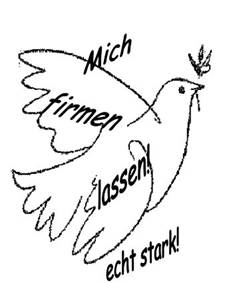 für die PfarreiengemeinschaftErgolding-OberglaimThema: „Ist da wer? Gott?!“Alles unter Vorbehalt (vgl. aktuelle Coronasituation,…)Daher bitte: e-mail-technisch erreichbar sein, sich informieren über Homepage, Tageszeitung,…Die jeweils geltenden Hygiene- und Abstandsregeln müssen eingehalten werden, daher bitte immer auch an den Mund-Nase-Schutz denken!Die Aktionen und Projekte sind freiwillig, wir freuen uns über starke Beteiligung. Gerne dürfen sich die Firmlinge (zum Beispiel in Kleingruppen) darüber hinaus engagieren, falls sie eigene Ideen (soziales Projekt,…) haben und durchführen wollen. Bei Rückfragen bitte melden bei Pastoralreferentin Kristiane Köppl kkoeppl@pfarreien-ergolding-oberglaim.de  Firmung 2021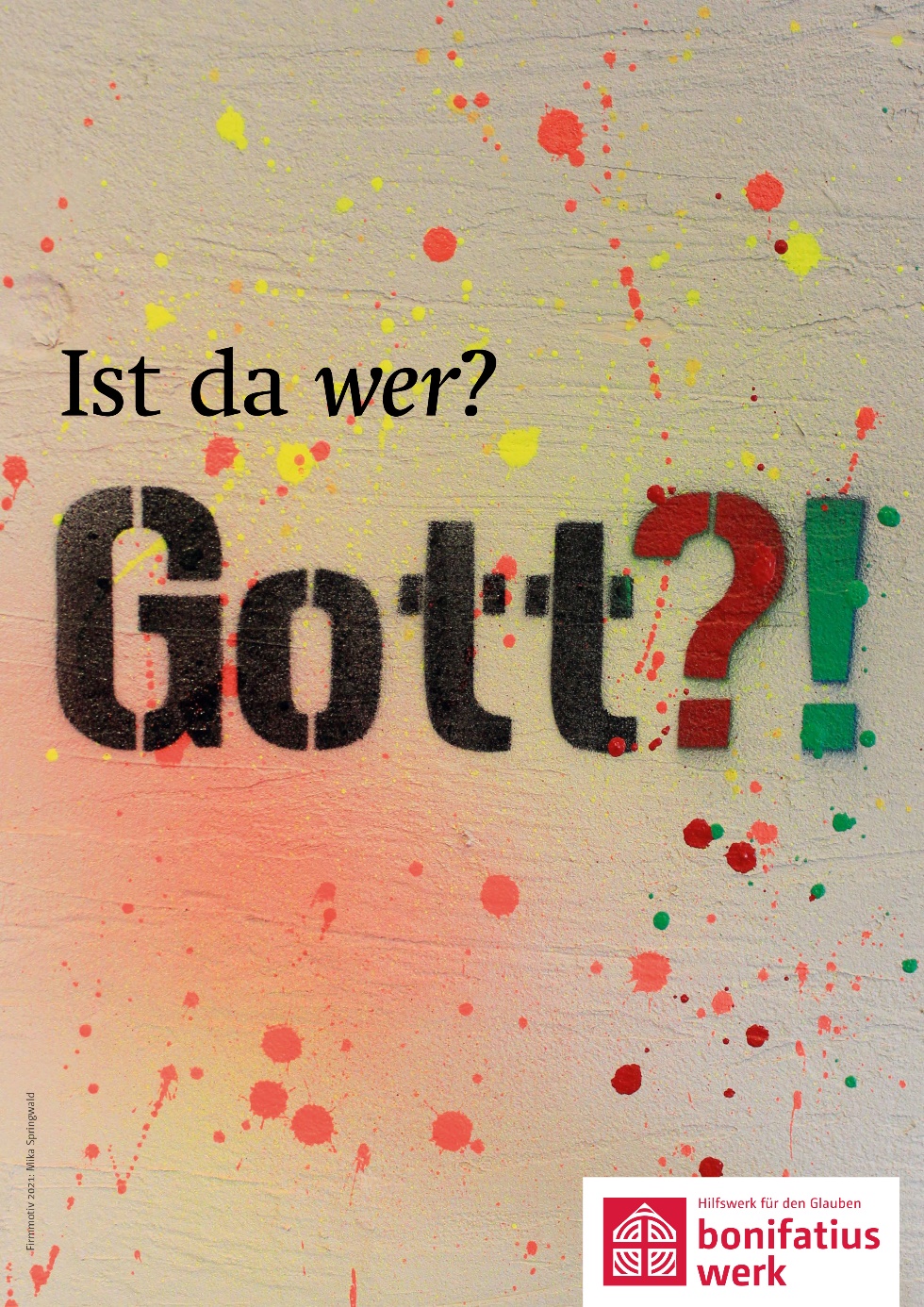 Bis 06. Dezember 2020Firmanmeldung(mit Einwilligungserklärung)28. Oktober 202019.30 Uhr Pfarrsaal Ergolding1.Elternabend zur FirmungInformationen zur Firm(vorbereit)ungVorstellung der Projekte02. Dezember 202018.30 Uhr Pfarrsaal ErgoldingFilm-Vorstellung der Sternsingeraktion15. Dezember 202017.00 Uhr – ca. 19.00 UhrStart und Ende: vor dem Pfarrheim ErgoldingAdventswanderungTreffpunkt: Vor dem Pfarrheim Ergolding. Gemeinsamer Spaziergang im Dunkeln (Taschenlampen), Adventslieder/ -texte,…Dezember(siehe Pfarreienanzeiger)Weihnachtsgottesdienste(live oder via livestream)JanuarSternsingeraktionBei gewünschter Teilnahme: Anmeldung!18. Januar 202116.30 Uhr – ca. 17.30 Uhr Clubraum im Pfarrheim Ergolding (I. Stock)KreativprojektBei gewünschter Teilnahme: anmelden beiPastoralreferentin Kristiane Köppl bis 22.12.2020 persönlich oder e-mail:kkoeppl@pfarreien-ergolding-oberglaim.deBis 24. Januar 2021St. Peter, Ergoldingbzw. PFK OberglaimVorstellung der Firmlinge via Stellwand:die Firmbewerber gestalten Puzzleteil / eine DinA4 – Seite als Steckbrief (wenn möglich: mit Foto) und bringen diese bis Ende Januar an der Stellwand / Pinnwand im Kirchenvorraum ihrer Pfarrei an.12. März 202117.00 UhrSt. Peter / unterwegsKreuzwegTreffpunkt: St. Peter, Ergolding.Gemeinsam beten / gehen wir den Kreuzweg(mit Listeneintragung für ein Firmtreffen und Blind-Date)30. März 202115.00 UhrBrunnen MaHProjekt OsterbrunnenSchmücken des Osterbrunnens der Pfarrkirche ErgoldingBei gewünschter Teilnahme: anmelden beiPastoralreferentin Kristiane Köppl bis 22.01.2021 persönlich oder e-mail:kkoeppl@pfarreien-ergolding-oberglaim.deApril(siehe Pfarreienanzeiger)Mitfeier der Kar- und Ostertage(live oder via livestream)21. Mai 2021 15.00 UhrPfarrgarten Ergolding vor dem PfarrsaalPfingstgottesdienst für FirmlingeWir feiern gemeinsam Gottesdienst im Freien. Bitte Sitzunterlage mitbringen!Bei Regen entfällt der Gottesdienst.JuniEvtl. JohannisfeuerBei gewünschter Teilnahme: Anmeldung notwendig!12. Juni 20219.00-13.00 Uhrim Pfarrheim ErgoldingFirmtreffen I: „Fit für die Firmung!“Jeder Firmling sollte nach Möglichkeit an einem der beiden Firmtreffen teilnehmen!Anmeldung dazu im März.Mitzubringen: Mund-Nase-Schutz; Brotzeit, Getränk, Stifte02. Juli 2021ab 17.00 UhrSt. PeterskircheBlind-Date-KirchenführungJeder Firmling sollte nach Möglichkeit daran teilnehmen!Bitte im März in Terminliste eintragen!09. Juli 2021Treffpunkt Pfarrheim Ergolding 15.00 Uhroder Unterglaim Kirche 15.30 UhrKleine Radltour(durch die Pfarreiengemeinschaft)Bei gewünschter Teilnahme: Anmeldung bei Pastoralreferentin Kristiane Köppl.Bei Regen entfällt die Radltour.17. Juli 20219.00-13.00 Uhrim Pfarrheim ErgoldingFirmtreffen II: „Fit für die Firmung!“Jeder Firmling sollte nach Möglichkeit an einem der beiden Firmtreffen teilnehmen! Anmeldung dazu im März.Mitzubringen: Mund-Nase-Schutz; Brotzeit, Getränk, Stifte17. September 202116.30 und 18.30 UhrSt. PeterskircheBußgottesdienste undkurze Probe für die FirmungAusgabe der Firmzulassungskarten.Bitte alle Firmlinge da sein! Je nach Firmtermin I oder II.22. September 202119.30 UhrPfarrheim Ergolding2. Elternabend zur FirmungInformationen zur Firmung (Ablauf,…),Ausgabe der SpendentütchenSeptemberFirmung